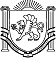        АДМИНИСТРАЦИЯ   ЗЫБИНСКОГО СЕЛЬСКОГО ПОСЕЛЕНИЯБЕЛОГОРСКОГО РАЙОНАРЕСПУБЛИКИ КРЫМПОСТАНОВЛЕНИЕ         26 декабря    2023г.			с.Зыбины                        		          № 220 Об утверждении плана основных мероприятий, направленных на противодействие экстремизму, укрепление межнационального и межконфессионального согласия, сохранение и развитие языков и культуры народов Российской Федерации, проживающих на территории Зыбинского сельского поселения Белогорского района Республики Крым, социальную и культурную адаптацию мигрантов, профилактику межнациональных (межэтнических) конфликтов на 2024 годВ соответствии с Федеральным законом от 6 октября 2003 года № 131-ФЗ «Об общих принципах организации местного самоуправления в Российской Федерации», Указом Президента Российской Федерации от 19 декабря 2012 года №1666 «О Стратегии государственной национальной политики Российской Федерации на период до 2025 года», Указом Президента РФ от 29 мая 2020 г. №344 "Об утверждении Стратегии противодействия экстремизму в Российской Федерации до 2025 года", Уставом муниципального образования Зыбинское сельское поселение Белогорского района Республики Крым, администрация Зыбинского сельского поселенияПОСТАНОВЛЯЕТ:Утвердить План основных мероприятий, направленных на противодействие экстремизму, укрепление межнационального и межконфессионального согласия, сохранение и развитие языков и культуры народов Российской Федерации, проживающих на территории Зыбинского сельского поселения Белогорского района Республики Крым, социальную и культурную адаптацию мигрантов, профилактику межнациональных (межэтнических) конфликтов на 2024 год (прилагается).Постановление от 16.12.2020 № 154 «Об утверждении плана основных мероприятий, направленных на противодействие экстремизму, укрепление межнационального и межконфессионального согласия, сохранение и развитие языков и культуры народов Российской Федерации, проживающих на территории Зыбинского сельского поселения Белогорского района Республики Крым, социальную и культурную адаптацию мигрантов, профилактику межнациональных (межэтнических) конфликтов» признать утратившим силу.Настоящее постановление подлежит официальному обнародованию на официальной странице муниципального образования Зыбинское сельское поселение Белогорского района на портале Правительства Республики Крым vishenskoe.rk.gov.ru, и на информационном стенде администрации Зыбинского сельского поселения по адресу: ул. Кирова, с.Зыбины.Контроль за исполнением настоящего постановления оставляю за собой.Постановление вступает в силу с момента обнародования.Председатель Зыбинского сельского совета Глава администрацииЗыбинского сельского поселения	Т.А. КнижникПриложение к постановлению администрации Зыбинского сельского поселения                                                                                                                    от  26.12..2023 № 220Планосновных мероприятий, направленных на противодействие экстремизму, укрепление межнационального и межконфессионального согласия, сохранение и развитие языков и культуры народов Российской Федерации, проживающих на территории Зыбинского сельского поселения Белогорского района Республики Крым, социальную и культурную адаптацию мигрантов, профилактику межнациональных (межэтнических) конфликтов на 2024 годЦели и задачи Плана мероприятийЦели Плана мероприятий:– укрепление на территории Зыбинского сельского поселения Белогорского района Республики Крым толерантной среды на основе ценностей многонационального российского общества, общероссийской гражданской идентичности и культурного самосознания, принципов соблюдения прав и свобод человека. совершенствование системы профилактических мер антитеррористической антиэкстремистской направленности;предупреждение террористических и экстремистских проявлений на территории поселения;укрепление межнационального согласия;защита прав и свобод граждан от экстремистских угроз;формирование у жителей поселения атмосферы неприятия пропаганды и оправдания экстремистской идеологии, ксенофобии, национальной или религиозной исключительности;предотвращение любых форм дискриминации по признаку социальной, расовой, национальной, языковой, политической, идеологической или религиозной принадлежности;применение в работе рекомендаций, разработанных по взаимодействию органов государственной власти Республики Крым и органов местного самоуправления муниципальных образований Республики Крым с общественными объединениями по вопросам адаптации и интеграции мигрантов;достижение взаимопонимания и взаимного уважения в вопросах межэтнического и межкультурного сотрудничестваОсновными задачами реализации Плана мероприятий являются:Выявление и преодоление негативных тенденций, тормозящих устойчивое и культурное развитие Зыбинского сельского поселения Белогорского района Республики Крым и находящих свое проявление в фактах:межэтнической и межконфессиональной враждебности и нетерпимости; агрессии и насилия на межэтнической основе;распространение негативных этнических и конфессиональных стереотипов; ксенофобии, бытового расизма, шовинизма;политического экстремизма на национальной почве.Формирование в поселении позитивных ценностей и установок на уважение, принятие и понимание богатого многообразия культур народов, их традиций и этнических ценностей посредством:утверждения основ гражданской идентичности как начала, объединяющего всех жителей Зыбинского сельского поселения Белогорского района Республики Крым;воспитания культуры толерантности и межнационального согласия;достижения необходимого уровня правовой культуры граждан как основы толерантного сознания и поведения;формирования мировоззрения и духовно-нравственной атмосферы этнокультурного взаимоуважения, основанных на принципах уважения прав и свобод человека, стремления к межэтническому миру и согласию, готовности к диалогу;общественного осуждения и наказания на основе действующего законодательства любых проявлений дискриминации, насилия, расизма и экстремизма на национальной и конфессиональной почве;мониторинг межнациональных (межэтнических) и межконфессиональных отношений, социальной ситуации на территории поселения с целью предотвращения возникновения конфликтов либо их обострения;выявление причин и условий экстремистских проявлений и минимизация их последствий;своевременное реагирование на возникновение конфликтных ситуаций и факторов, способствующих этому.Перечень мероприятийОсновные мероприятия реализации Плана:мероприятия,	направленные	на	профилактику	проявлений	экстремизма	и гармонизацию межнациональных отношений, в том числе в молодёжной среде;мероприятия, направленные на сохранение и развитие национальных культур, с целью профилактики экстремизма на национальной почве;мероприятия, направленные на информационное обеспечение Плана.Содержание плана:Ожидаемые результаты реализации ПланаСоциально-экономический эффект от реализации Плана выражается в обеспечении стабильной социально-политической обстановки, укреплении толерантности в многонациональной молодежной среде, снижении уровня конфликтогенности в межэтнических отношениях, увеличении количества мероприятий, способствующих профилактике экстремизма, гармонизации межнациональных отношений, сохранению и развитию языков и культуры народов Российской Федерации, проживающих на территории Зыбинского сельского поселения Белогорского района Республики Крым.№п/пНаименование мероприятияИсполнителиСрокисполненияСрокисполненияI. Формирование и совершенствование законодательных, нормативных, организационных и иных механизмов, способствующих проведению мероприятий по противодействию распространения экстремистской идеологии, а также устранениюпричин и условий, способствующих ее восприятиюI. Формирование и совершенствование законодательных, нормативных, организационных и иных механизмов, способствующих проведению мероприятий по противодействию распространения экстремистской идеологии, а также устранениюпричин и условий, способствующих ее восприятиюI. Формирование и совершенствование законодательных, нормативных, организационных и иных механизмов, способствующих проведению мероприятий по противодействию распространения экстремистской идеологии, а также устранениюпричин и условий, способствующих ее восприятиюI. Формирование и совершенствование законодательных, нормативных, организационных и иных механизмов, способствующих проведению мероприятий по противодействию распространения экстремистской идеологии, а также устранениюпричин и условий, способствующих ее восприятиюI. Формирование и совершенствование законодательных, нормативных, организационных и иных механизмов, способствующих проведению мероприятий по противодействию распространения экстремистской идеологии, а также устранениюпричин и условий, способствующих ее восприятию1Принятие профилактических мер, направленных на предупреждение экстремистской деятельности, в том числе на выявление и последующее устранение причин и условий, способствующих осуществлению	экстремистскойдеятельностиАдминистрация Зыбинского сельского поселенияПостоянно течение годав2Выявление, предупреждение и пресечение экстремистской	деятельности общественных и религиозных объединений,иных организаций, физических лицАдминистрация Зыбинского сельскогопоселенияПостоянно течение годав3Мониторинг обращений граждан о фактах нарушения принципа равноправия граждан независимо от национальности, языка,отношения к религииАдминистрация Зыбинского сельскогопоселенияПостоянно течение годав4Проведение сходов граждан с целью разъяснительной работы, направленной на повышение	противодействия (профилактики)		экстремисткойдеятельности, повышения бдительности и осторожности граждан, проживающих наАдминистрация Зыбинского сельского поселенияПо	меренеобходимостиПо	меренеобходимоститерритории сельского поселения5Проведение обследований зданий, находящихся на территории Зыбинского сельского поселения в целях недопущения размещения наружной информации с призывами к нарушению общественногопорядка, идей экстремизмаАдминистрация Зыбинского сельского поселенияЕженедельно6Информационное	сопровождение мероприятий, направленных на укрепление общегражданской идентичности и межнациональной толерантностиАдминистрация Зыбинского сельского поселения,Вишенская библиотека,Вишенский сельский ДКПостоянно	в течение года7Подготовка и размещение на официальном сайте администрации Зыбинского сельского поселения информации о ходе реализации государственной политики в сферах национальных, государственно- конфессиональных и общественно- политических отношений, профилактике экстремистских проявлений, а также о проведении основных общественнозначимых мероприятияхАдминистрация Зыбинского сельского поселенияПостоянно	в течение года8Предупреждение органов внутренних дел о планируемых	массовых	мероприятиях	вобщественных местах не позднее, чем за 72 часовАдминистрация Зыбинскогосельского поселенияпо	меренеобходимостиII. Поддержка деятельности национальных общественных объединений и традиционных	религий	по	сохранению	культур	народов,	проживающих	натерритории Зыбинского сельского поселенияII. Поддержка деятельности национальных общественных объединений и традиционных	религий	по	сохранению	культур	народов,	проживающих	натерритории Зыбинского сельского поселенияII. Поддержка деятельности национальных общественных объединений и традиционных	религий	по	сохранению	культур	народов,	проживающих	натерритории Зыбинского сельского поселенияII. Поддержка деятельности национальных общественных объединений и традиционных	религий	по	сохранению	культур	народов,	проживающих	натерритории Зыбинского сельского поселения9Взаимодействие		с		религиозными конфессиями	и		объединениями, землячествами, казачьими объединениями и другими общетвенными организациями при проведении мероприятий, направленных на формирование у населения толерантности и уважения к представителям других этнических, социальных, расовых, национальных и религиозных групп, ихтрадициям и духовно-нравственным ценностямАдминистрация Зыбинского сельского поселенияПостоянно	в течение года10Проведение круглых столов с участием представителей национально-культурных, религиозных	организаций, осуществляющих   свою   деятельность   натерритории Зыбинского сельского поселения,	сотрудниковАдминистрация Зыбинского сельского поселенияДва раза в год в апреле	иноябреправоохранительных органов по вопросам профилактики	межэтнических	и межконфессиональных		контактов, направленных		на	укрепление межнациональных отношений в сельскомсообществеIII. Укрепление толерантности и профилактика экстремизма в молодежнойсреде, вовлечение молодежи в общественно-значимую деятельностьIII. Укрепление толерантности и профилактика экстремизма в молодежнойсреде, вовлечение молодежи в общественно-значимую деятельностьIII. Укрепление толерантности и профилактика экстремизма в молодежнойсреде, вовлечение молодежи в общественно-значимую деятельностьIII. Укрепление толерантности и профилактика экстремизма в молодежнойсреде, вовлечение молодежи в общественно-значимую деятельность11Проведение    классных    часов    в    МБОУ«Вишенская средняя школа» с обучающимися 10-11 классов с целью недопущения	распространениярадикальных движений среди молодежиАдминистрация Зыбинского сельского поселения10-20	октября2024 года12Организация проведения с молодежью сел Зыбинского сельского поселения круглых столов, семинаров с целью разъяснения антиобщественной	направленности идеологии и практики экстремизма, формирования установок неприятия проявления экстремизма, ксенофобии, недопущения		проникновения экстремистских настроений в молодежную среду с привлечением специалистов отделов внутренних дел, представителей национальных общественных объединенийи религиозных организацийДиректор Зыбинского ДК,библиотекарь Вишенской библиотекиРаз в полгодаIV. Мероприятия по противодействию идеологии терроризма, посвященные общественно-значимым событиям и памятным датамIV. Мероприятия по противодействию идеологии терроризма, посвященные общественно-значимым событиям и памятным датамIV. Мероприятия по противодействию идеологии терроризма, посвященные общественно-значимым событиям и памятным датамIV. Мероприятия по противодействию идеологии терроризма, посвященные общественно-значимым событиям и памятным датам13Мероприятия, посвященные Дню защитника Отечества, Дню Победы в ВОВ, Дню России, Дню памяти и скорби, Дню народного единстваДиректор Зыбинского ДКбиблиотекарь Вишенской библиотекиВ течение года14Общественно-политическое мероприятие, посвященное Дню солидарности в борьбе с терроризмом (03 сентября):-«Помним, скорбим…» -,Администрация Зыбинского сельского поселенияЕжегодно15Проведение культурно-просветительских мероприятий,	направленных	на гармонизацию		межнациональных отношенийДиректор Зыбинского ДК,библиотекарь Вишенской библиотекиВ течение годаV. Организационные мероприятияV. Организационные мероприятияV. Организационные мероприятияV. Организационные мероприятия16Подготовка и проведение заседаний антитеррористической	комиссии муниципального образования Зыбинское сельское поселение при администрации Васильевского сельского поселения по следующим темам:-«Вопросы толерантности, сотрудничества и профилактика экстремизма в этноконфессиональной среде»;-«Обучение	толерантности	и веротерпимости детей младшего школьноговозраста»Администрация Зыбинского сельского поселенияПо	меренеобходимости